January 4, 2018Via Certified MailRichard W. FeltonSusquehanna Energy Advisors Inc.20 South Broad StreetLititz PA  17543					RE:	Continuation Certificate and Updated Bond						Susquehanna Energy Advisors Inc.						A-2016-2578887Dear Mr. Felton:	Please find under cover of this letter the updated financial instruments filed with the Commission on behalf of Susquehanna Energy Advisors Inc. because they are not acceptable.The Commission requires a supplier to file an original bond, letter of credit, continuation certificate, amendment, or other financial instrument as part of a supplier’s licensing requirements under Section 2809(c) of the Pennsylvania Public Utility Code, including naming the Pennsylvania Public Utility Commission as the beneficiary or obligee of the security instrument along with all other required information on the document.The Bond you filed does not contain a signature by the Principal for Public Power LLC on the second page of the document.  The document must include an original "wet" signature, preferably in blue ink, and a raised seal or original notary stamp, indicating that the Principal agrees to the security. The enclosed continuation certificate is a copy, which does not have a "wet ink" original signature or raised seal for the surety company.  As the continuation certificate for the bond issued November 3, 2016 and the new bond issued December 28, 2017 are for the same amount and have the same expiration date, only one or the other is required.  Please select which of the two financial instruments you wish to use and file the original signed and sealed document with my office within 20 days of the date of this letter, preferably by overnight delivery to my office address listed above.Sincerely,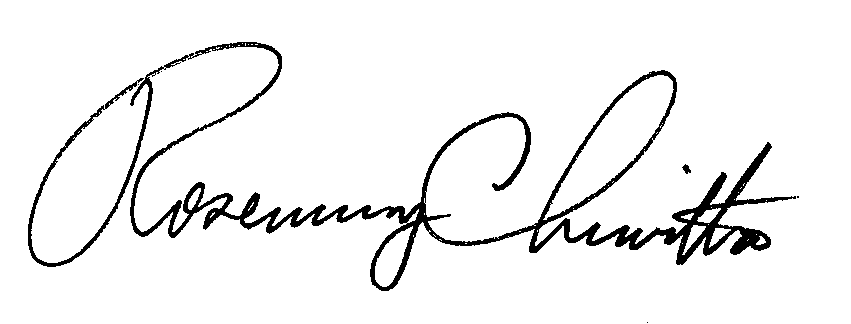 Rosemary ChiavettaSecretary of the CommissionRC: alwEnclosures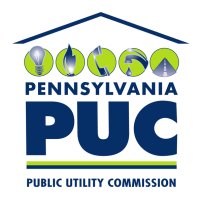  PUBLIC UTILITY COMMISSION400 NORTH STREET, KEYSTONE BUILDING, SECOND FLOORHARRISBURG, PENNSYLVANIA  17120IN REPLY PLEASE REFER TO OUR 